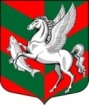 Администрация муниципального образованияСуховское сельское поселениеКировского муниципального района Ленинградской областиП О С Т А Н О В Л Е Н И Еот 05 марта 2024 года № 32О внесении изменений в постановление № 03 от 15.01.2024 г. «Об установлении фактической стоимости одногоквадратного метра общей площади жилья в рамках государственной программы Российской Федерации «Комплексное развитие сельских территорий» и государственной программы «Комплексное развитие сельских территорий Ленинградской области» на территории муниципального образования Суховское сельское поселение Кировского муниципального района Ленинградской области на 2024 год» В связи с технической ошибкой:Внести изменения в постановление № 03 от 15.01.2024 г. «Об установлении фактической стоимости одного квадратного метра общей площади жилья в рамках государственной программы Российской Федерации «Комплексное развитие сельских территорий» и государственной программы «Комплексное развитие сельских территорий Ленинградской области» на территории муниципального образования Суховское сельское поселение Кировского муниципального района Ленинградской области на 2024 год: в пункте 1. в тексте цифры «83 773» (восемьдесят три тысячи семьсот семьдесят три) рубля заменить на «73 836,60» (семьдесят три тысячи восемьсот тридцать шесть) рублей шестьдесят копеек.Постановление вступает в силу со дня его официального опубликования (обнародования) в газете «Ладога» и размещения на сайте администрации по адресу: суховское.рфГлава администрации                                                                    О.В. Бармина